                S’il te plait, programme-moi un photon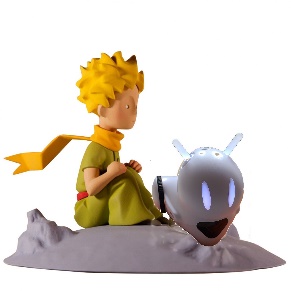                                         CollègeDémarrer    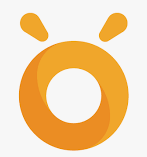 Choisir « Programming » puis « Photo Blocks »   ou « Photon Scratch » selon si tu sais programmer ou pas en Scratch.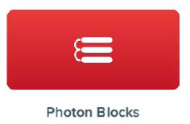 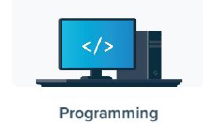 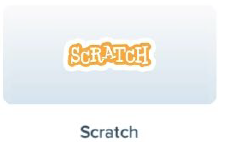 Programme Photon:il allume ses antennes de la même couleur que son foulardil va sur la case d’un déchet, il attend 5 secondes. Le petit prince (toi) ramasse le déchet et le met dans la poubelle de la bonne couleur.il va sur la case d’un déchet, il attend 5 secondes. Le petit prince (toi) ramasse le déchet et le met dans la poubelle de la bonne couleur.il suit la ligne noireil va vers le cône, s’arrête juste avant le choc (à moins de 5 cm) et il pousse un cri d’animal.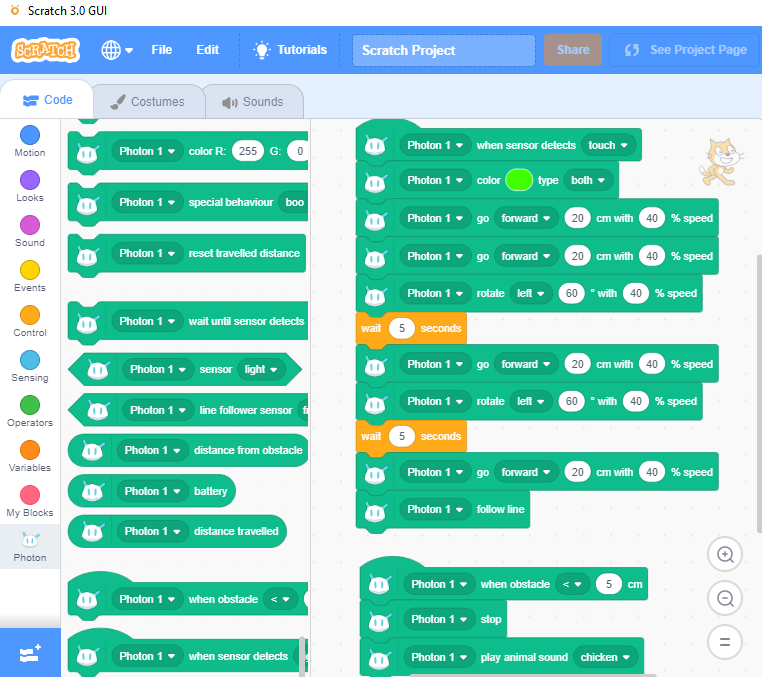 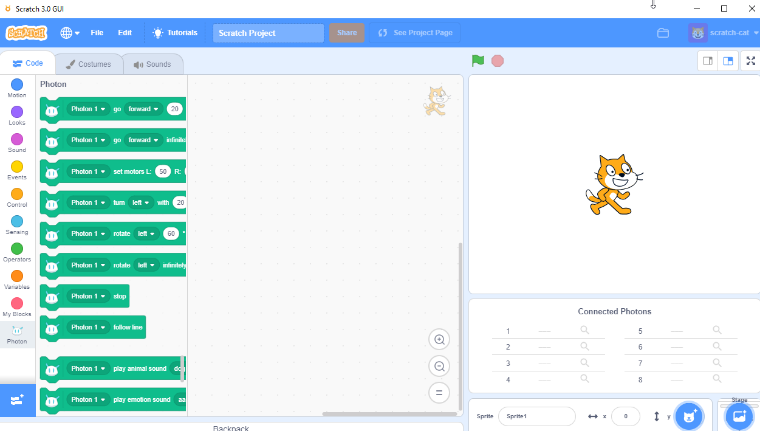 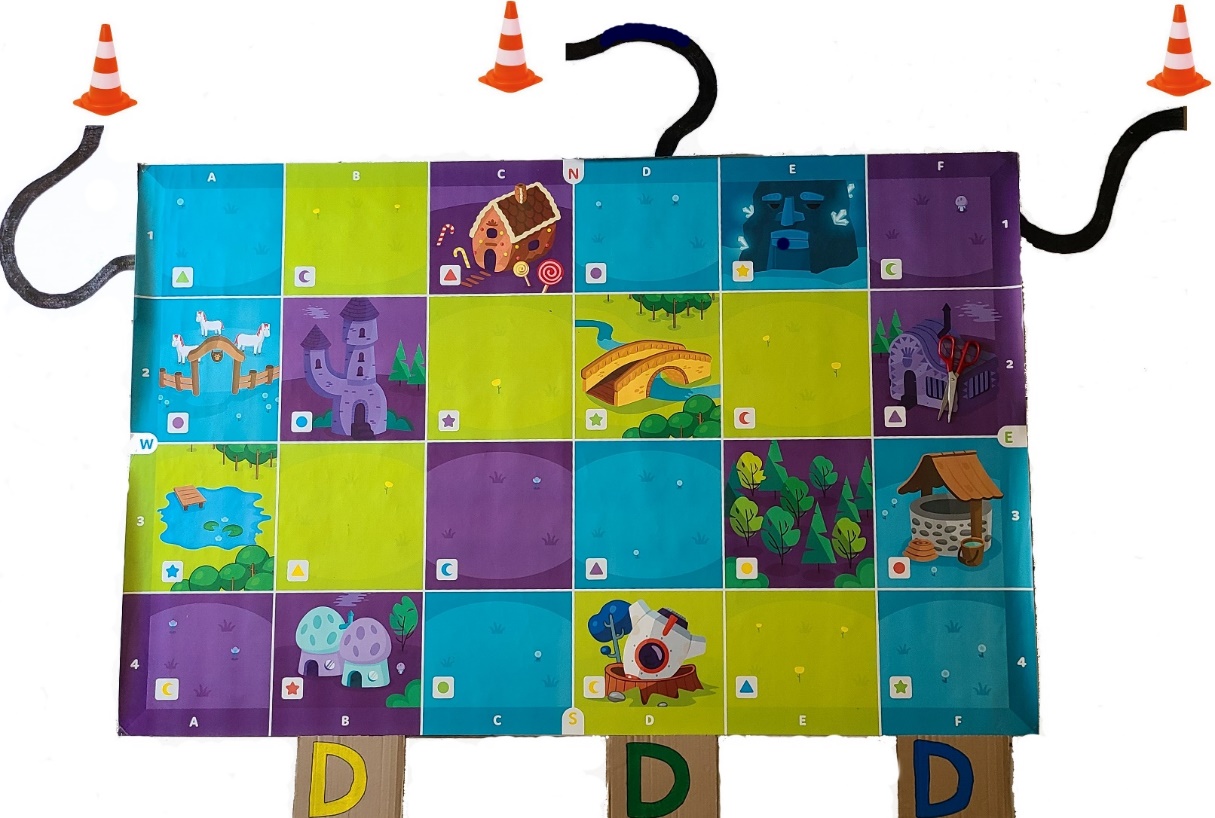 